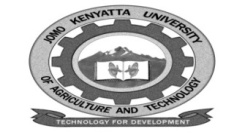 W1-2-60-1-6JOMO KENYATTA UNIVERSITY OF AGRICULTURE AND TECHNOLOGYUNIVERSITY EXAMINATIONS 2014/2015YEAR II SEMESTER II  EXAMINATION FOR THE DEGREE OF BACHELOR OF INFORMATION TECHNOLOGYBIT 2225:  CLOUD COMPUTINGDATE:AUGUST 2015                                                                                  TIME: 2 HOURS:  INSTRUCTIONS:  Answer question one (compulsory) and any other two questions.QUESTION ONE (30 MARKS)a.	Explain the following terms.	i.	Cloud.	ii.	Cloud computing	iii.	Distributed systems.	iv.	Network	v.	World wide web.	vi	Intranet.								(12 marks)b.	Explain five types of transparency 						(10 marks)c.	Name and  explain four cloud computing deployment models.		(8 marks)QUESTION TWOa.	Explain the acronym Eucalyptus						(2 marks)b.	Name and explain six services offered by the Amaxon web services.	(12 marks)c.	Name and explain seven benefits of adapting a EUCALYPTUS  cloud.	(14 marks)d.	Explain the meaning of SOAP.						(2 marks)QUESTION THREEa.	Name and explain the three main cloud computing service models.		(2 marks)b.	Explain five advantages of cloud computing 					(5marks)c.	Compare and contrast between a centralized system and a distributed system.											(6 marks)QUESTION FOURa.	Explain the following computing concepts.	i.	Grid computing	ii.	Automatic computing	iii.	Virtualization	iv.	Green computing	v.	Ubuquitous computing.						(20 marks)QUESTION FIVEa.	Explain the term service level agreement.					(2 marks)b.	List and explain the contents of  a service level agreement 			(10 marks)c.	Distinguish between proprietary and custom software.			(4 marks)d.	Outline four advantages of outsourcing computing services.		(6 marks)